Arbeitsblatt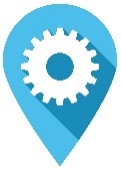 Schritt 1Dem Wort begegnen (BibelTeilen)Schritt 2Die Botschaft finden und formulierenSchritt 3 Ein Symbol wählenSchritt 4Die Atmosphäre der Feier bestimmenSchritt 5Ein Element der Liturgie auswählenSchritt 6Den Ablauf der Feier gestalten unter Berücksichtigung der Schritte 7-9WasVorbereitungWerSchritt 6Den Ablauf der Feier gestalten unter Berücksichtigung der Schritte 7-9Schritt 6Den Ablauf der Feier gestalten unter Berücksichtigung der Schritte 7-9Schritt 6Den Ablauf der Feier gestalten unter Berücksichtigung der Schritte 7-9